Муниципальное бюджетное учреждение дополнительного образования «Детский оздоровительно-образовательный спортивный центр» Комсомольского муниципального районаХабаровского края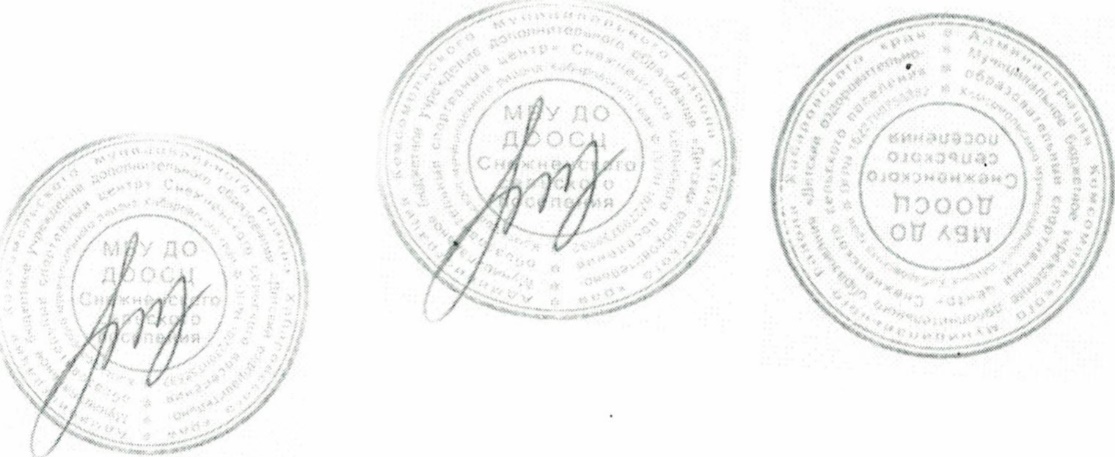                                                                                                     УТВЕРЖДЕНОПриказом директор МБУ ДО ДООСЦ                                                                                                    ___________ И.В. Крячко                                                             № 12 от« 27 » июля 2018 г.    Программа обучения (инструктажа) персонала по вопросам, связанным с организацией и обеспечением доступности для инвалидов объектов и услуг2018г.Общие вопросы проведения инструктажа. 1. Все сотрудники МБУ ДО ДООСЦ Снежненского сельского поселения работающие с инвалидами, включая педагогов, оказывающих услуги, рабочий персонал, а также вспомогательный персонал - должны пройти обучение (инструктаж) по вопросам, связанным с организацией и обеспечением доступности для инвалидов объектов и услуг, в том числе по решению этих вопросов в ОУ.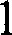 Задачи обучения (инструктажа) для персонала при его различных видах и формах:Допуск к работе вновь принятых сотрудников учреждения осуществляется после прохождения первичного инструктажа и внесения сведений об этом в «Журнал учета проведения инструктажа персонала по вопросам доступности».Повторный инструктаж проводится по плану работы ОУ, в установленные сроки, но не реже I раза в полугодие с учетом последовательности рассматриваемых вопросов, предлагаемых для обучения (инструктажа) персонала.В зависимости от задач, формы и вида инструктажа определяется его тематика выбираются темы (вопросы) из предложенного перечня.Внеплановый инструктаж может проводиться по решению руководителя ОУ с целью изучения новых документов, инструкций, правил, порядка предоставления новых услуг, новых форм обслуживания, новых помещений.  1.6. Индивидуальный инструктаж проводится в форме собеседования, разъяснения, тренинга; коллективный - в форме лекции, семинара, деловой игры. По итогам инструктажа могут быть предложены контрольные вопросы, тесты, практическое задание.Требования законодательства, нормативных правовых документов по обеспечению доступности для инвалидов объектов и услуг                - Конвенция ООН о нравах инвалидов от 13.12.2006. Федеральный закон от 24.12.1995 № 181-ФЗ «О социальной защите инвалидов в Российской Федерации».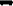 Федеральный закон от 01.12.2014 № 419-ФЗ «О внесении изменений в отдельные законодательные акты Российской Федерации по вопросам социальной защиты инвалидов в связи с ратификацией Конвенции о правах инвалидов».Федеральный закон от 29.12.2012 № 273-ФЗ «Об образовании в Российской Федерации».Приказ Министерства труда и социальной защиты Российской Федерации от 25.12.2012 № 626 «Об утверждении методики формирования и обновления карт доступности объектов и услуг, отображающих сравниваемую информацию о доступности объектов и услуг для инвалидов и других маломобильных групп населения».Приказ Минтруда России от 25.12.2012 №627 «Об утверждении методики, позволяющей объективизировать и систематизировать доступность объектов и услуг в приоритетных сферах жизнедеятельности для инвалидов и других маломобильных групп населения, с возможностью учета региональной специфики».Приказ Министерства образования и науки Российской Федерации от 09.11.2015 № 1309 «Об утверждении порядка обеспечения условий доступности для инвалидов объектов и предоставляемых услуг в сфере образования, а также оказания им при этом необходимой помощи».Общая характеристика видов нарушений функций организма, значимых барьеров окружающей среды, рекомендации и возможности их устранения для различных категорий маломобильных гражданОсновные виды нарушений функций организма, приводящие к инвалидности, и вызываемые ими ограничения способности осуществлять социально-бытовую деятельность (Приложение 1).Понятие о барьерах окружающей среды. Краткая характеристика барьеров окружающей среды для инвалидов разных форм инвалидности (инвалиды, передвигающиеся на креслах-колясках, инвалиды с нарушением опорно-двигательного аппарата, слуха, зрения, умственного развития) (Приложение 2).Общие рекомендации по устранению барьеров и способах их преодоления для инвалидов с разными формами инвалидности (Приложение 3).        3. Этика общения с инвалидами   3.1. Декларация независимости инвалида          (Приложение 4).Общие правила этикета при общении с инвалидами.Правила этикета при общении:с инвалидами, испытывающими трудности при передвижении; с инвалидами по зрению;с инвалидами по слуху;с инвалидами, имеющими задержку в развитии и проблемы общения, умственные нарушения; с инвалидами, имеющими психические нарушения;с инвалидами, испытывающими затруднения в речи. 4. Обеспечение доступности для инвалидов объектов и услуг в сфере образования 4.1. Структурно-функциональные зоны и элементы объекта, основные требования к обеспечению их доступности. Состояние доступности ОУ (Паспорт доступности ГБДОУ детский сад № 67 для инвалидов и маломобильных групп населения).4.2. Обеспечение условий доступности услуг, основные требования по созданию условий доступности услуг в том числе Технические средства обеспечения доступности для инвалидов объектов социальной инфраструктуры (Приложение 5).5.Организация и порядок работы по обеспечения доступности объекта и предоставляемых услуг для инвалидов и других маломобильных граждан в ОУ5.1. Политика обеспечения условий доступности для инвалидов и других маломобильных граждан объектов и предоставляемых услуг, а также оказания им при этом необходимой помощи в ГБДОУ детский сад № 67 Красногвардейского района Санкт-Петербурга.Перечень сотрудников, участвующих в обеспечении доступности для инвалидов объекта и помещений ОУ, в предоставлении услуг, а также в оказании помощи в преодолении барьеров и в сопровождении маломобильных граждан на объекте.Содержание должностных обязанностей сотрудников по обеспечению доступности для инвалидов объектов (помещений) и услуг в ОУ. (Должностные инструкции сотрудников).Перечень предоставляемых инвалидам услуг в ОУ. Формы и порядок предоставления услуг (в учреждении, на дому, дистанционно)Информация об организации помощи на объекте инвалидам и другим маломобильным гражданам.Порядок действий сотрудников ОУ при оказании помощи инвалидам и иным маломобильным гражданам.Оказание помощи персоналом. Сопровождение инвалидов на объекте. Организация доступа инвалидов на объект: на территорию ОУ, к стоянке транспорта, к входной группе в здание, к путт передвижения внутри здания, к местам целевого посещения (зоне оказания услуг), к местам общественного пользования, в том числе, и зонам отдыха, к санитарно-гигиеническим помещениям, расположенным на объектеСпециальное (вспомогательное) оборудование и средства обеспечения доступности, порядок их эксплуатации, включая требования безопасности; ответственные за использование оборудования, их задачи.Основные правила и способы информирования инвалидов. в том числе граждан, имеющих нарушение функции слуха, зрения, умственного развития, о порядке предоставления услуг на объекте, об их правах и обязанностях при получении услуг, а также о доступном транспорте для посещения объекта.Правила и порядок эвакуации граждан на объекте, в том числе инвалидов других маломобильных граждан, в экстренных случаях и чрезвычайных ситуациях.Ответственность сотрудников за несоблюдение требований по обеспечению доступности объекта и предоставляемых услуг для инвалидов и других маломобильных граждан в ОУМеры ответственности за уклонение от выполнения требований доступности объектов и услуг в соответствии с законодательством.Меры ответственности за невыполнение, ненадлежащее выполнение сотрудниками ОУ обязанностей, предусмотренными организационно-распорядительными, локальными актами ОУ.Приложение 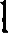 Виды нарушений функций организма, приводящие к инвалидности, и вызываемые ими ограничения способности осуществлять социально-бытовую деятельность	1.	Установление инвалидности в соответствии с российским законодательством.Инвалид — лицо, которое имеет нарушение здоровья со стойким расстройством функций организма, обусловленное заболеваниями, последствиями травм или дефектами, приводящее к ограничению жизнедеятельности и вызывающее необходимость его социальной защиты.При этом под ограничением жизнедеятельности понимается полная или частичная утрата лицом способности или возможности осуществлять самообслуживание, самостоятельно передвигаться, ориентироваться, общаться, контролировать свое поведение, обучаться и заниматься трудовой деятельностью. Основные категории жизнедеятельности человека представлены в табл. 1.Таблица 1Содержание категорий жизнедеятельности человека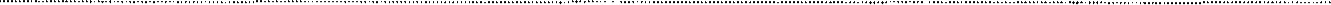 Установление инвалидности у взрослых и детей осуществляется при предоставлении государственной услуги по проведению медико-социальной экспертизы. Для выполнения этой услуги в РФ функционируют федеральные учреждения медико-социальной экспертизы, подведомственные Министерству труда и социальной защиты Российской Федерации.Ст. Федерального закона от 24 ноября 1995 г. № 18l-(D3 «О социальной защите инвалидов в Российской Федераци и».Условиями признания гражданина инвалидом являютсянарушение здоровья со стойким расстройством функций организма, обусловленное заболеваниями, последствиями травм или дефектами; ограничение жизнедеятельности;  необходимость осуществления мер социальной защиты, включая реабилитацию.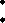 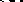 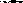 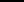 Наличие лишь одного из указанных условий не является основанием, достаточным для признания гражданина инвалидом.Инвалидность устанавливают исходя из комплексной оценки состояния здоровья гражданина в соответствии с Классификациями и критериями, утвержденными Минтрудом РФ.3В зависимости от степени расстройства функций организма гражданину, признанному инвалидом, устанавливается 1, П или III группа инвалидности. I группа инвалидности устанавливается при наиболее тяжелых расстройствах функций организма, III группа инвалидности — при наиболее легких. Ребенку (лицу в возрасте до 18 лет) не зависимо от тяжести расстройства функций организма устанавливается категория «ребенок — инвалид».Гражданину, признанному инвалидом, выдаются справка, подтверждающая факт установления инвалидности, с указанием группы инвалидности, а также индивидуальная программа реабилитации. Порядок составления и формы справки и индивидуальной программы реабилитации утверждаются Минтруда России.Наряду с термином «инвалид» в нормативных актах и специальной литературе используется термин «маломобильные группы населения» (МГН), который определяется как «люди, испытывающие затруднения при самостоятельном передвижении, получении услуги, необходимой информации или при ориентировании в пространстве. К маломобильным группам населения здесь отнесены: инвалиды, люди с временным нарушением здоровья, беременные женщины, люди старших возрастов, люди с детскими колясками и т.п.». Таким образом, МГН — это более широкая категория людей, включающая в себя инвалидов.2. Систематизация форм инвалидности для решения вопросов доступности.Для решения вопросов создания доступной среды жизнедеятельности на объектах социальной инфраструктуры разработана классификация форм инвалидности, которую условно можно обозначить «пентада косгу» (табл.2) 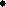 2 П. 5 Правил признания лица инвалидом, утвержденных Постановлением Правительства Российской Федерации от 20.02.2006 № 95.Приказ Минтруда РФ от 29 сентября 2014 г. № 664н «О классификациях и критериях, используемых при осуществлении медико-социальной экспертизы граждан федеральными государственными учреждениями медико-социальноЙ экспертизы».4 см. Приказ Минздравсоцразвития РФ от 24 ноября 2010 г. № 1031н «О формах справки, подтверждающей факт установления инвалидности, и выписки из акта освидетельствования гражданина, признанного инвалидом, выдаваемых федеральными государственными учреждениями медико-социальной экспертизы, и порядке их составления», Приказ Минздравсоцразвития РФ от 4 августа 2008 г. № 379н «Об утверждении форм индивидуальной программы реабилитации инвалида, индивидуальной программы реабилитации ребенка-инвалида, выдаваемых федеральными государственными учреждениями медико-социальной экспертизы, порядка их разработки и реализации».5 СП 59.13330.2012 «Доступность зданий и сооружений для маломобильных групп населения».6 Методические рекомендации Минтруда России от 18.09.2012 «Методика паспортизации и классификации объектов и услуг с целью их объективной оценки для разработки мер, обеспечивающих их доступность.Методическое пособие».7 Приказ Минтруда России от 25 декабря 2012 г. № 626 «Об у«верждении методики формирования и обновления карт доступности объектов и услуг, отображающих сравниваемую информацию о доступности объектов и услуг для инвалидов и других маломобильных групп населения».Таблица 2Классификация форм инвалидностиВ зависимости от формы инвалидности лицо сталкивается с определенными барьерами, мешающими ему пользоваться зданиями, сооружениями и предоставляемыми населению услугами наравне с остальными людьми. Приказ Минтруда России от 25 декабря . № 626 «Об утверждении методики формирования и обновления карт доступности объектов и услуг, отображающих сравниваемую информацию о доступности объектов и услуг для инвалидов и других маломобильных групп населения».Приложение № 2Краткая характеристика барьеров окружающей среды для инвалидов разных формДля инвалидов, передвигающихся на креслах-колясках, барьерами различной степени выраженности могут быть пороги, ступени, неровное, скользкое покрытие, неправильно установленные пандусы, отсутствие поручней, высокое расположение информации, высокие прилавки, отсутствие места для разворота на кресло-коляске, узкие дверные проемы, коридоры, отсутствие посторонней помощи при преодолении препятствий (при необходимости) и др. физические и информационные барьеры.Для инвалидов с нарушениями опорно-Двигательного аппарата барьерами различной степени выраженности могут быть:для лиц, передвигающихся самостоятельно с помощью тростей, костылей, опор пороги, ступени, неровное, скользкое покрытие, неправильно установленные пандусы, отсутствие поручней, отсутствие мест отдыха на пути движения и др. физические барьеры;для лиц, не действующих руками — препятствия при выполнении действий руками (открывание дверей, снятие одежды и обуви и т.д., пользование краном, клавишами и др.), отсутствие помощи на объекте социальной инфраструктуры для осуществления действий руками; Для инвалидов с нарушениями зрения барьерами различной степени выраженности могут быть отсутствие тактильных указателей, в том числе направления движения, информационных указателей, преграды на пути движения (стойки, колонны, углы, стеклянные двери без контрастного обозначения и др.); неровное, скользкое покрытие, отсутствие помощи на объекте социальной инфраструктуры для получения информации и ориентации и др.Для инвалидов с нарушениями слуха барьерами различной степени выраженности могут быть отсутствие зрительной информации, в том числе при чрезвычайных ситуациях на объекте социальной инфраструктуры, отсутствие возможности подключения современных технических средств реабилитации (слуховых аппаратов) к системам информации (например, через индукционные петли), электромагнитные помехи при проходе через турникеты, средства контроля для лиц с кохлеарными имплантами, отсутствие сурдопереводчика, тифлосурдопереводчика и др. информационные барьеры.Для инвалидов с нарушениями умственного развития барьерами различной степени выраженности могут быть отсутствие понятной для усвоения информации на объекте социальной инфраструктуры, отсутствие помощи на объекте социальной инфраструктуры для получения информации и ориентации и др.     Приложение №3Общие рекомендации для специалистов по устранению барьеров для инвалидов с разными формами инвалидности.Общие рекомендации по устранению барьеров окружающей среды на объектах социальной инфраструктуры представлены в табл.3                                                                                                                     Таблица 3Общие рекомендации по устранению барьеров окружающей среды для инвалидов с разными формами инвалидности                 Приложение № 4                    ДЕКЛАРАЦИЯ НЕЗАВИСИМОСТИ ИНВАЛИДАНе рассматривайте мою инвалидность как проблему.Не надо меня жалеть, я не так слаб, как кажется.Не рассматривайте меня как пациента, так как я просто ваш соотечественник.Не старайтесь изменить меня. У вас нет на это права.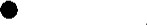 Не пытайтесь руководить мною. Я имею право на собственную жизнь, как любая личность.Не учите быть меня покорным, смиренным и вежливым. Не делайте мне одолжения.Признайте, что реальной проблемой, с которой сталкиваются инвалиды, является их социальное обесценивание и притеснение, предубежденное отношение к ним.Поддержите меня, чтобы я мог по мере сил внести свой вклад в общество.Помогите мне познать то, что я хочу.Будьте тем, кто заботится, не жалея времени, и кто не борется в попытке сделать лучше.Будьте со мной, даже когда мы боремся друг с другом.Не помогайте мне тогда, когда я в этом не нуждаюсь, если это даже доставляет вам удовольствие.Не восхищайтесь мною. Желание жить полноценной жизнью не заслуживает восхищения.Узнайте меня получше. Мы можем стать друзьями.Будьте союзниками в борьбе против тех, кто пользуется мною для собственного удовлетворения.Давайте уважать друг друга. Ведь уважение предполагает равенство. Слушайте, поддерживайте и действуйте.Правила этикета при общении с инвалидамиРаботниками организаций, предоставляющих услуги населению, должна быть оказана помощь инвалидам в преодолении барьеров, мешающих получению ими услуг наравне с другими лицами.Существуют общие правила этикета при общении с инвалидами, которыми могут воспользоваться работники организаций, предоставляющих услуги населению, в зависимости от конкретной ситуации:1.Обращение к человеку: когда вы разговариваете с инвалидом, обращайтесь непосредственно к нему, а не к сопровождающему или сурдопереводчику, которые присутствуют при разговоре.2.Пожатие руки: когда вас знакомят с инвалидом, вполне естественно пожать ему руку: даже те, кому трудно двигать рукой или кто пользуется протезом, вполне могут пожать руку — правую или левую, что вполне допустимо. 3.Называйте себя и других: когда вы встречаетесь с человеком, который плохо или совсем не видит, обязательно называйте себя и тех людей, которые пришли с вами. Если у вас общая беседа в группе, не забывайте пояснить, к кому в данный момент вы обращаетесь, и назвать себя.4.Предложение помощи: если вы предлагаете помощь, ждите, пока ее примут, а затем спрашивайте, что и как делать.5.Адекватность и вежливость: обращайтесь с взрослыми инвалидами как с взрослыми. Обращайтесь к ним по имени и на ты, только если вы хорошо знакомы.6.Не опирайтесь на кресло-коляску: опираться или виснуть на чьей-то инвалидной коляске – то же самое, что опираться или виснуть на ее обладателе, и это тоже раздражает. Инвалидная коляска – это часть неприкасаемого пространства человека, который ее использует.7.Внимательность и терпеливость: когда вы разговариваете с человеком, испытывающим трудности в общении, слушайте его внимательно. Будьте терпеливы, ждите, когда человек сам закончит фразу. Не поправляйте его и не договаривайте за него. Никогда не притворяйтесь, что вы понимаете, если на самом деле это не так. Повторите, что вы поняли, это поможет человеку ответить вам, а вам — понять его.8.Расположение для беседы: когда вы говорите с человеком, пользующимся инвалидной коляской или костылями, расположитесь так, чтобы ваши и его глаза были на одном уровне, тогда вам будет легче разговаривать. Разговаривая с теми, кто может, читать по губам, расположитесь так, чтобы на Вас падал свет, и Вас было хорошо видно, постарайтесь, чтобы Вам ничего (еда, сигареты, руки), не мешало.9.Привлечение внимания человека: чтобы привлечь внимание человека, который плохо слышит, помашите ему рукой или похлопайте по плечу. Смотрите ему прямо в глаза и говорите четко, но имейте в виду, что не все люди, которые плохо слышат, могут читать по губам.10.Не смущайтесь, если случайно допустили оплошность, сказав "Увидимся" или "Вы слышали об этом...?" тому, кто не может видеть или слышать.Также существуют правила этикета при общении с инвалидами с разными расстройствами функций организма: испытывающими трудности при передвижении; имеющими нарушение зрение или незрячими; имеющими  нарушение слуха; имеющими  задержку в развитии и проблемы общения,  умственные нарушения; имеющими психические нарушения; испытывающим затруднения в речи.                                                                                                             Приложение №5 Технические средства обеспечения доступности для инвалидов объектов социальной инфраструктурыПод техническим средством понимают любое изделие, инструмент, оборудование, устройство, прибор, приспособление или техническую систему.Международная классификация функционирования, ограничений жизнедеятельности и здоровья, сокращенно МКФ, предлагает изучение факторов окружающей среды на разных уровнях: индивидуума и общества. Данный подход применим и к систематизации технических средств. Можно выделить технические средства реабилитации инвалида и технические средства обеспечения Доступности для инвалидов объектов социальной инфраструктуры.Систематизация технических средств с учетом положений МКФТехнические средства реабилитации инвалидов - устройства, содержащие технические решения, в том числе и специальные, используемые для компенсации и устранения стойких ограничений жизнедеятельности инвалида. 9 К данным техническим средствам относятся инвалидные коляски, трости, слуховые аппараты, и т.п. Эти технические средства предназначены, как правило, для индивидуального использования.Технические средства обеспечения доступности для инвалидов объектов социальной инфраструктуры - это пандусы, тактильная плитка, автоматические системы открывания дверей, и т.п. Данные технические средства предназначены для коллективного использования. Они не предоставляются конкретному инвалиду, а устанавливаются стационарно на объекте социальной инфраструктуры, приспосабливая его таким образом для использования различными категориями инвалидов. Ниже пойдет речь именно о таких технических средствах.Как уже говорилось выше, на объекте социальной инфраструктуры выделяют 6 основных структурно-функциональных зон, которые подлежат адаптации для инвалидов и других маломобильных групп населения, с использованием различных технических средств. ГОСТ Р 51079-2006 «Технические средства реабилитации людей с ограничениями жизнедеятельности. Классификация»Статья I l.l Федерального закона «О социальной защите инвалидов в РФ» от 24. I 1.1995 № l8 1 „ФЗСм. подробнее Приказ Минтруда России от 24.05.20 l3 2 Мн «Об утверждении классификации технических средств реабилитации (изделий) в рамках федерального перечня реабилитационных мероприятий, технических средств реабилитации и услуг, предоставляемых инвалиду, утвержденного распоряжением Правительства Российской Федерации от 30 декабря 2005 г. ТЧ 2347-р».        В данном методическом пособии технические средства обеспечения ДОСТУПНОСТИ для инвалидов объектов социальной инфраструктуры классифицированы по структурно-функциональным зонам объекта. Такой классификационный подход создает удобство для практического использования. Вместе с тем он является условным, т.к. одно и то же техническое средство может быть установлено на разных зонах объекта.Технические средства обеспечения доступности для инвалидов объектов социальной инфраструктуры могут быть классифицированы по функционально-целевому признаку:Технические средства, используемые на территории, прилегающей к зданию(участке);Технические средства, используемые на входе (входах) в здание;З. Технические средства, используемые на пути (путях) движения внутри здания (в т.ч. путях эвакуации);Технические средства, используемые в зоне целевого назначения здания (целевого посещения объекта);Технические средства, используемые в санитарно-гигиенических помещениях;Технические средства, используемые для создания системы информации на объекте (устройства и средства информации и связи и их системы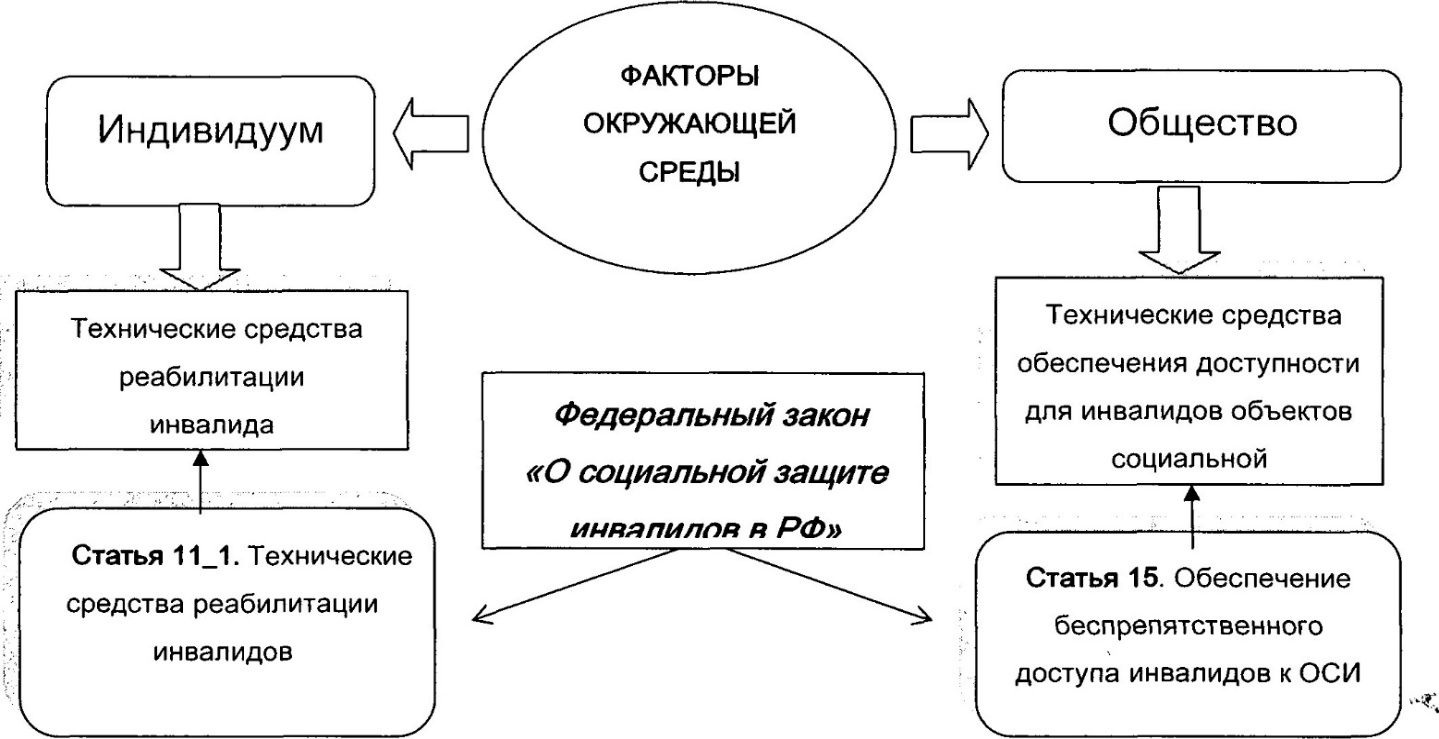 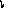 Категории жизнедеятельностиСодержание категории жизнедеятельностиСпособность ксамообслуживаниюСпособность человека самостоятельно осуществлять основныефизиологические потребности, выполнять повседневную бытовую деятельность, в том числе навыки личной гигиеныСпособность ксамостоятельномупередвижениюСпособность самостоятельно перемещаться в пространстве,сохранять равновесие тела при передвижении, в покое и при переменеположения тела, пользоваться общественным транспортомСпособность кориентацииСпособность к адекватному восприятию личности и окружающейобстановки, оценке ситуации, к определению времени и места нахожденияСпособность кобщениюСпособность к установлению контактов между людьми путемвосприятия, переработки, хранения, воспроизведения и передачи информацииСпособностьконтролировать свое поведениеСпособность к осознанию себя и адекватному поведению с учетомсоциально-правовых и морально-этических нормСпособность кобучениюСпособность к целенаправленному процессу организациидеятельности по овладению знаниями, умениями, навыками и компетенцией, приобретению опыта деятельности (в том числе профессионального, социального, культурного, бытового характера), развитию способностей, приобретению опыта применения знаний в повседневной жизни и формированию мотивации получения образования в течение всей жизниСпособность ктрудовойдеятельностиСпособность осуществлять трудовую деятельность в соответствии стребованиями к содержанию, объему, качеству и условиям выполненияработыБуквенное обозначение Формы инвалидностиГрафическое изображениеКИнвалиды, передвигающиеся на креслах-колясках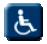 ОИнвалиды с нарушениями опорно-двигательного аппарата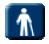 СИнвалиды с нарушениями зрения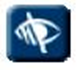 ГИнвалиды с нарушениями слуха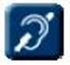 УИнвалиды с нарушениями умственного развития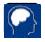 Основные формы инвалидностиОбщие рекомендации по устранению барьеров окружающей средыИнвалиды, передвигающиеся на креслах-коляскахУстранение физических барьеров на пути к месту предоставления услуг, альтернативные формы оказания услуг (в т.ч.) на дому, удобное размещение информации, организация работы помощников Инвалиды с нарушениями опорно-двигательного аппаратаУстранение физических барьеров на пути к месту предоставления услуг, организация места для отдыха; для инвалидов не действующих руками- помощь при выполнении необходимых действийИнвалиды с нарушениями зренияУстранение информационных и физических барьеров на пути движения, предоставление информации в доступном виде (укрупненный шрифт, плоско-точечный шрифт Брайля, контрастные знаки), допуск тифлопереводчика, допуск собаки проводникаИнвалиды с нарушениями слухаУстранение барьеров по предоставлению информации, допуск сурдопереводчикаИнвалиды с нарушениями умственного развитияУстранение барьеров по предоставлению информации («ясный язык» или «легкое чтение»), организация сопровождения